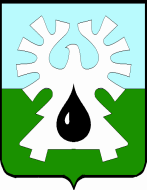   МУНИЦИПАЛЬНОЕ ОБРАЗОВАНИЕ ГОРОД УРАЙХАНТЫ-МАНСИЙСКИЙ АВТОНОМНЫЙ ОКРУГ-ЮГРА        ДУМА ГОРОДА УРАЙ     РЕШЕНИЕот 18 декабря 2020                                                                                   № 105О досрочном прекращении полномочий заместителя председателя Думы города Урай шестого  созыва  	В соответствии со статьей 7 Регламента Думы города Урай, принятого решением Думы города Урай от 22.05.2009 №32, рассмотрев заявление  Бабенко Артёма Валерьевича, заместителя председателя Думы города Урай  об отставке по собственному желанию,  Дума города Урай решила:1. Принять досрочное прекращение полномочий заместителя председателя Думы города Урай шестого созыва Бабенко Артёма Валерьевича в связи с отставкой по собственному желанию с 21 декабря 2020 года.2. Опубликовать настоящее решение в газете «Знамя». ПредседательДумы города Урай                                                            Г.П. Александрова 